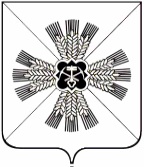 КЕМЕРОВСКАЯ ОБЛАСТЬАДМИНИСТРАЦИЯ ПРОМЫШЛЕННОВСКОГО МУНИЦИПАЛЬНОГО РАЙОНАПОСТАНОВЛЕНИЕот «12» февраля 2019 г. №174-Ппгт. ПромышленнаяО создании и организации системы внутреннего обеспечения соответствия требованиям антимонопольного законодательства (антимонопольный комплаенс) в администрации Промышленновского муниципального района	Во исполнение Указа Президента Российской Федерации от 21.12.2017 № 618 «Об основных направлениях государственной политики по развитию конкуренции»:Утвердить прилагаемое Положение о создании и организации системы внутреннего обеспечения соответствия требованиям антимонопольного законодательства (антимонопольный комплаенс) в администрации Промышленновского муниципального района.Обязанности по организации системы внутреннего обеспечения соответствия требованиям антимонопольного законодательства (антимонопольный комплаенс), ее функционированию и поддержанию, внедрению мер по соблюдению антимонопольного законодательства в администрации Промышленновского муниципального района, их совершенствованию, выявлению и предотвращение нарушений в данной сфере возложить на юридический отдел, организационный отдел и сектор муниципальных закупок администрации Промышленновского муниципального района.Настоящее постановление подлежит обнародованию на официальном сайте администрации Промышленновского муниципального района в сети Интернет.Контроль за исполнением настоящего постановления возложить на заместителя главы Промышленновского муниципального района                А.А. Зарубину.Настоящее постановление вступает в силу со дня подписания. Исп. А.А. Зарубинател.72402Положение о создании и организации системы внутреннего обеспечения соответствия требованиям антимонопольного законодательства (антимонопольный комплаенс) в администрации Промышленновского муниципального района1. Общие положения1.1.  Положение о создании и организации системы внутреннего обеспечения соответствия требованиям антимонопольного законодательства (антимонопольный комплаенс) в администрации Промышленновского муниципального района (далее - Положение) разработано в целях обеспечения соответствия деятельности администрации Промышленновского муниципального района требованиям антимонопольного законодательства и профилактики нарушений требований антимонопольного законодательства в деятельности администрации Промышленновского муниципального района.1.2. Для целей Положения используются следующие понятия:«антимонопольное законодательство» - законодательство, основывающееся на Конституции Российской Федерации, Гражданском кодексе Российской Федерации и состоящее из Федерального закона            «О защите конкуренции», иных федеральных законов, регулирующих отношения, связанные с защитой конкуренции, в том числе с предупреждением и пресечением монополистической деятельности и недобросовестной конкуренции, в которых участвуют федеральные органы исполнительной власти, органы государственной власти субъектов Российской Федерации, органы местного самоуправления, иные осуществляющие функции указанных органов организации, а также государственные внебюджетные фонды, Центральный банк Российской Федерации, российские юридические лица и иностранные юридические лица, физические лица, в том числе индивидуальные предприниматели;«антимонопольный комплаенс» - совокупность правовых и организационных мер, направленных на соблюдение требований антимонопольного законодательства и предупреждение его нарушения;«антимонопольный орган» - федеральный антимонопольный орган и его территориальные органы;«доклад об антимонопольном комплаенсе»- документ, содержащий информацию об организации и функционировании антимонопольного комплаенса в  Промышленновском муниципальном районе;«коллегиальный орган»- совещательный орган, осуществляющий оценку эффективности антимонопольного комплаенса;«нарушение антимонопольного законодательства»- недопущение, ограничение, устранение конкуренции;«риски нарушения антимонопольного законодательства» («комплаенс-риски») - сочетание вероятности и последствий наступления неблагоприятных событий в виде ограничения,  устранения или недопущения конкуренции;«уполномоченное подразделение» - подразделения администрации Промышленновского муниципального района, осуществляющие внедрение и контроль за исполнением в администрации Промышленновском муниципальном районе антимонопольного комплаенса.1.3. Задачи антимонопольного комплаенса:а) выявление комплаенс-рисков;б) управление комплаенс-рисками;в) контроль за соответствием деятельности администрации Промышленновского муниципального района требованиям антимонопольного законодательства;г) оценка эффективности функционирования антимонопольного комплаенса администрации Промышленновского муниципального района.1.4. При организации антимонопольного комплаенса администрация Промышленновского муниципального района руководствуется следующими принципами: а) заинтересованность руководства администрации Промышленновского муниципального района в эффективности антимонопольного комплаенса;б) регулярность оценки комплаенс - рисков; в) информационная открытость и непрерывность функционирования в администрации Промышленновского муниципального района антимонопольного комплаенса; г) совершенствование антимонопольного комплаенса.2. Организация антимонопольного комплаенса2.1. Общий контроль организации антимонопольного комплаенса и обеспечения его функционирования осуществляется главой Промышленновского муниципального района, который:а) вводит в действие акт об антимонопольном комплаенсе, вносит в него изменения, а также принимает внутренние документы, регламентирующие реализацию антимонопольного комплаенса; б) применяет предусмотренные законодательством Российской Федерации меры ответственности за нарушение правил антимонопольного комплаенса; в) рассматривает материалы, отчеты и результаты периодических оценок эффективности функционирования антимонопольного комплаенса и принимает меры, направленные на устранение выявленных недостатков; г) осуществляет контроль за устранением выявленных недостатков антимонопольного комплаенса;д) утверждает карту комплаенс - рисков администрации Промышленновского муниципального района;е) утверждает ключевые показатели эффективности антимонопольного комплаенса;ж) утверждает план мероприятий («дорожную карту») по снижению комплаенс - рисков администрации Промышленновского муниципального района;з) подписывает доклад об антимонопольном комплаенсе, утверждаемый Коллегиальным органом.2.2. Функции уполномоченного подразделения, связанные с организацией и функционированием антимонопольного комплаенса, распределяются между структурными подразделениями администрации Промышленновского муниципального района: юридическим отделом, организационным отделом  и сектором муниципальных закупок.2.3. К компетенции юридического отдела администрации Промышленновского муниципального района относятся следующие функции уполномоченного подразделения:а) организация взаимодействия с другими структурными подразделениями администрации Промышленновского муниципального района по вопросам, связанным с антимонопольным комплаенсом;б) подготовка и внесение на утверждение главой Промышленновского муниципального района мероприятий («дорожной карты») по снижению комплаенс-рисков;в) подготовка для подписания главой Промышленновского муниципального района и утверждения Коллегиальным органом проекта отчета (информации) об антимонопольном комплаенсе;2.4. К компетенции организационного отдела администрации Промышленновского муниципального района относятся следующие функции уполномоченного подразделения:а) выявление конфликта интересов в деятельности служащих и структурных подразделений администрации Промышленновского муниципального района, разработка предложений по их исключению;б) проведение проверок в случаях, предусмотренных пунктом 3.15. Положения;в) ознакомление гражданина Российской Федерации с Положением при поступлении на муниципальную службу в администрацию Промышленновского муниципального района;г) организация совместно с сектором муниципальных закупок администрации Промышленновского муниципального района систематического обучения работников требованиям антимонопольного законодательства и антимонопольного комплаенса.2.5. К компетенции сектора муниципальных закупок администрации Промышленновского муниципального района относятся следующие функции уполномоченного подразделения:а) подготовка и представление главе Промышленновского муниципального района на утверждение правового акта об антимонопольном комплаенсе (внесение изменений в правовой акт об антимонопольном комплаенсе), а также внутриведомственных документов, регламентирующих процедуры антимонопольного комплаенса;б) выявление комплаенс - рисков, учет обстоятельств, связанных с комплаенс - рисками, определение вероятности возникновения комплаенс - рисков;в) консультирование  муниципальных служащих  администрации Промышленновского муниципального района по вопросам, связанным с соблюдением антимонопольного законодательства и антимонопольным комплаенсом;г) инициирование проверок, связанных с нарушениями, выявленными в ходе контроля соответствия деятельности муниципальных служащих требованиям антимонопольного законодательства и участие в них в порядке, установленном действующим законодательством;д) информирование главы Промышленновского муниципального района о внутренних документах, которые могут повлечь нарушение антимонопольного законодательства, противоречить антимонопольному законодательству и антимонопольному комплаенсу;е) подготовка и внесение на утверждение главой Промышленновского муниципального района карты комплаенс - рисков;ж) определение и внесение на утверждение главой Промышленновского муниципального района ключевых показателей эффективности антимонопольного комплаенса;з) организация совместно с организационным отделом администрации Промышленновского муниципального района систематического обучения работников требованиям антимонопольного законодательства и антимонопольного комплаенса.2.6. Функции коллегиального органа, осуществляющего оценку эффективности организации и функционирования антимонопольного комплаенса (далее - Коллегиальный орган), возлагаются на Общественный совет администрации Промышленновского муниципального района.2.7. К функциям Коллегиального органа относятся:а) рассмотрение и оценка плана мероприятий («дорожной карты») по снижению комплаенс - рисков в части, касающейся функционирования антимонопольного комплаенса;б) рассмотрение и утверждение доклада об антимонопольном комплаенсе.3. Выявление и оценка рисков нарушения администрацией Промышленновского муниципального района  антимонопольного законодательства (комплаенс-рисков)3.1. В целях выявления комплаенс - рисков сектором муниципальных закупок администрации Промышленновского муниципального района в срок не позднее 1 февраля года, следующего за отчетным, проводятся:а) анализ выявленных нарушений антимонопольного законодательства в деятельности администрации Промышленновского муниципального района;б) анализ нормативных правовых актов администрации Промышленновского муниципального района, а также правовых актов, направленных на регулирование отношений, связанных с защитой конкуренции, предупреждением и пресечением монополистической деятельности и недобросовестной конкуренции и адресованных неопределенному кругу лиц, которые могут иметь признаки нарушения антимонопольного законодательства (публичные заявления, письма, консультации и т.д.);в) анализ проектов нормативных правовых актов администрации Промышленновского муниципального района; г) мониторинг и анализ практики применения антимонопольного законодательства;д) систематическая оценка эффективности разработанных и реализуемых мероприятий по снижению комплаенс - рисков.3.2. При проведении мероприятий, предусмотренных пунктом 3.1. Положения, сектор муниципальных закупок администрации Промышленновского муниципального  района осуществляет сбор сведений в структурных подразделениях и подведомственных бюджетных учреждениях.3.3. В целях реализации положений, установленных разделом  3 Положения, в подведомственном бюджетном учреждении назначается уполномоченное должностное лицо. 3.4. Уполномоченное должностное лицо подведомственного бюджетного учреждения обеспечивает  подготовку:а) аналитической справки, содержащую результаты анализа информации по вопросам, указанным в пункте 3.1. Положения;б) предложений в карту комплаенс - рисков администрации Промышленновского муниципального района  в соответствии с требованиями, установленными разделом 4 Положения;в) предложений в план мероприятий  в соответствии с требованиями, установленными разделом 5 Положения.3.5. Руководитель подведомственного бюджетного учреждения обеспечивает представление документов, указанных в пункте 3.4. Положения, в срок не позднее 1 февраля года, следующего за отчетным.3.6. На основе анализа, проведенного в соответствии с пунктом 3.1. Положения, и сведений, представленных руководителями подведомственных бюджетных учреждений в соответствии с пунктами 3.4.,3.5. Положения, сектор муниципальных закупок администрации Промышленновского муниципального района в срок не позднее 20 января года, следующего за отчетным, готовит:а) аналитическую справку, содержащую результаты проведенного анализа;б) проект карты комплаенс - рисков администрации Промышленновского муниципального района, подготовленной в соответствии с требованиями, установленными разделом 4 Положения;в) проект ключевых показателей эффективности антимонопольного комплаенса в, разработанных в соответствии с требованиями, установленными разделом 6 Положения;г) проект доклада об антимонопольном комплаенсе, подготовленный в соответствии с требованиями, установленными разделом 8 Положения.3.7. При проведении (не реже одного раза в год) сектором муниципальных закупок администрации  Промышленновского муниципального района анализа выявленных нарушений антимонопольного законодательства реализуются мероприятия:а) сбор в структурных подразделениях администрации Промышленновского муниципального района и подведомственных бюджетных и казенных учреждениях сведений о наличии нарушений антимонопольного законодательства;б) составление перечня нарушений антимонопольного законодательства в администрации Промышленновского муниципального района, который содержит классифицированные по сферам деятельности подведомственных бюджетных и казенных учреждений  сведения о выявленных нарушениях антимонопольного законодательства (отдельно по каждому нарушению) и информацию о нарушении (с указанием нарушенной нормы антимонопольного законодательства, краткого изложения сути нарушения, последствий нарушения антимонопольного законодательства и результата рассмотрения нарушения антимонопольным органом), сведения о мерах по устранению нарушения, сведения о мерах, направленных на недопущение повторения нарушения.3.8. При проведении сектором муниципальных закупок администрации Промышленновского муниципального района анализа нормативных правовых актов реализуются мероприятия:а) разработка исчерпывающего перечня нормативных правовых актов (далее - перечень актов) с приложением к перечню актов текстов таких актов, за исключением актов, содержащих сведения, относящиеся к охраняемой законом тайне, который размещается на официальном сайте ФАС России (в срок не позднее апреля отчетного года);б) размещение на официальном сайте администрации Промышленновского муниципального района уведомления о начале сбора замечаний и предложений организаций и граждан по перечню актов (в срок не позднее апреля отчетного года);в) сбор и анализ представленных замечаний и предложений организаций и граждан по перечню актов (в период с апреля по август отчетного года);г) представление главе Промышленновского муниципального района  сводного доклада с обоснованием целесообразности (нецелесообразности) внесения изменений в нормативные правовые акты  (в срок не позднее сентября отчетного года).3.9. При проведении анализа проектов нормативных правовых актов юридическим отделом реализуются мероприятия (в течение отчетного года):а) размещение на официальном сайте администрации Промышленновского муниципального района (размещение на официальном сайте www.admprom.ru в информационно-телекоммуникационной сети «Интернет» приравнивается к такому размещению) проекта нормативного правового акта с необходимым обоснованием реализации предлагаемых решений, в том числе их влияния на конкуренцию;б) сбор и оценка поступивших замечаний и предложений организаций и граждан по проекту нормативного правового акта.3.10. При проведении мониторинга и анализа практики применения антимонопольного законодательства в администрации Промышленновского муниципального района юридический отдел администрации Промышленновского муниципального района реализуются мероприятия:а) сбор на постоянной основе сведений о правоприменительной практике в ФАС России (в части касающейся);б) подготовка по итогам сбора информации, предусмотренной подпунктом «а» настоящего пункта, аналитической справки об изменениях и основных аспектах правоприменительной практики в ФАС России (в части касающейся).3.11. В рамках проведения мероприятий, предусмотренных пунктом 3.10. Положения, сектором муниципальных закупок администрации Промышленновского муниципального района подготавливаются:а) ежеквартальная информация о рассмотрении жалоб, решений и предписаний территориальных органов ФАС России по делам о нарушении антимонопольного законодательства (при наличии);б) ежегодная информация о судебной практике по антимонопольным делам (при наличии).3.12. Выявленные комплаенс-риски отражаются сектором муниципальных закупок администрации Промышленновского муниципального района в карте комплаенс-рисков    согласно разделу 4 Положения.3.13. Выявление комплаенс-рисков и присвоение каждому комплаенс-риску соответствующего уровня риска осуществляется сектором муниципальных закупок администрации Промышленновского муниципального района по результатам оценки комплаенс-рисков, включающей в себя этапы: идентификации комплаенс-риска, анализа комплаенс-риска и сравнительной оценки комплаенс-риска.3.14. Распределение выявленных комплаенс-рисков по уровням осуществляется в соответствии с методическими рекомендациями, утвержденными распоряжением Правительства Российской Федерации от 18.10.2018 № 2258-р.3.15. В случае если в ходе выявления и оценки комплаенс-рисков сектором муниципальных закупок администрации Промышленновского муниципального района обнаруживаются признаки коррупционных рисков, наличия конфликта интересов либо нарушения правил служебного поведения при осуществлении гражданскими служащими  контрольно-надзорных функций, указанные материалы подлежат передаче в организационный отдел администрации Промышленновского муниципального района. Обеспечение мер по минимизации коррупционных рисков в таких случаях осуществляется в порядке, установленным внутренними документами.3.16. Выявленные комплаенс-риски отражаются в карте комплаенс-рисков администрации Промышленновского муниципального района в порядке убывания уровня комплаенс-рисков.3.17. Информация о проведении выявления и оценки комплаенс-рисков включается в отчет (информацию) об антимонопольном комплаенсе.4. Карта комплаенс-рисков  администрации Промышленновского муниципального района4.1. В карту комплаенс-рисков  включаются:- выявленные риски (их описание);- описание причин возникновения рисков;- описание условий возникновения рисков.4.2. Карта комплаенс-рисков утверждается главой Промышленновского муниципального района  и размещается на официальном сайте администрации Промышленновского муниципального района  в информационно-телекоммуникационной сети «Интернет» в срок не позднее 15 февраля отчетного года.5. План мероприятий («дорожная карта»)по снижению комплаенс-рисков5.1. В целях снижения комплаенс-рисков юридическим отделом ежегодно разрабатывается план мероприятий («дорожная карта») по снижению комплаенс-рисков. План мероприятий («дорожная карта») по снижению комплаенс-рисков подлежит пересмотру в случае внесения изменений в карту комплаенс-рисков.5.2. План мероприятий («дорожная карта») по снижению комплаенс-рисков  содержать в разрезе каждого комплаенс-риска (согласно карте комплаенс-рисков  конкретные мероприятия, необходимые для устранения выявленных рисков).В плане мероприятий («дорожной карте») по снижению комплаенс-рисков в обязательном порядке должны быть указаны:- общие меры по минимизации и устранению рисков (согласно карте комплаенс-рисков;- описание конкретных действий (мероприятий), направленных минимизацию и устранение комплаенс-рисков;- ответственное лицо (должностное лицо, структурное подразделение);- срок исполнения мероприятия.При необходимости в плане мероприятий («дорожной карте») по снижению комплаенс-рисков  могут быть указаны дополнительные сведения:- необходимые ресурсы;- календарный план (для многоэтапного мероприятия);- показатели выполнения мероприятия, критерии качества работы;- требования к обмену информацией и мониторингу;- прочие.5.3. План мероприятий («дорожная карта») по снижению комплаенс-рисков  утверждается главой  Промышленновского муниципального района  в срок не позднее 20 декабря года, предшествующему году, на который планируются мероприятия. Утверждение плана мероприятий («дорожной карты») по снижению комплаенс-рисков  обеспечивает юридический отдел администрации Промышленновского муниципального района.5.4. Юридический отдел администрации Промышленновского муниципального района на постоянной основе осуществляет мониторинг исполнения мероприятий плана мероприятий («дорожной карты») по снижению комплаенс-рисков.5.5. Информация об исполнении плана мероприятий («дорожной карты») по снижению комплаенс-рисков подлежит включению в отчет (информацию) об антимонопольном комплаенсе.6. Ключевые показатели эффективностиантимонопольного комплаенса6.1. Установление и оценка достижения ключевых показатели эффективности антимонопольного комплаенса представляют собой часть системы внутреннего контроля, в процессе которой происходит оценка качества работы (работоспособности) системы управления комплаенс-рисками в течение отчетного периода. Под отчетным периодом понимается календарный год.6.2. Ключевые показатели эффективности антимонопольного комплаенса устанавливаются как для юридического отдела, организационного отдела, сектора муниципальных закупок, так и для администрации Промышленновского муниципального района в целом.6.3. Ключевые показатели эффективности антимонопольного комплаенса представляют собой количественные характеристики работы (работоспособности) системы управления комплаенс-рисками. Такие количественные значения (параметры) могут быть выражены как в абсолютных значениях (единицы, штуки), так и в относительных значениях (проценты, коэффициенты).6.4. Ключевые показатели эффективности антимонопольного комплаенса разрабатываются сектором муниципальных закупок администрации Промышленновского муниципального района  и утверждаются главой Промышленновского муниципального района  на отчетный год ежегодно в срок не позднее 15 февраля отчетного года.6.5. Сектор муниципальных закупок администрации Промышленновского муниципального района ежегодно проводит оценку достижения ключевых показателей эффективности антимонопольного комплаенса. Информация о достижении ключевых показателей эффективности антимонопольного комплаенса включается в доклад об антимонопольном комплаенсе.7. Оценка эффективности антимонопольного комплаенса7.1. Оценка эффективности организации и функционирования администрации Промышленновского муниципального района  антимонопольного комплаенса осуществляется Коллегиальным органом по результатам рассмотрения отчета (информации) об антимонопольном комплаенсе.7.2. При оценке эффективности организации и функционирования антимонопольного комплаенса Коллегиальный орган использует материалы, содержащиеся в отчете (информации) об антимонопольном комплаенсе, а также:а) карту комплаенс-рисков, утвержденную главой Промышленновского муниципального района  на отчетный период;б) ключевые показатели эффективности антимонопольного комплаенса, утвержденные на отчетный период;в) план мероприятий («дорожную карту») по снижению комплаенс-рисков, утвержденный главой Промышленновского муниципального района на отчетный период.8. Отчет (информация) об антимонопольном комплаенсе8.1. Проект отчета (информации) об антимонопольном комплаенсе представляется юридическим отделом администрации Промышленновского муниципального района на подпись главе  Промышленновского муниципального района, а подписанный  проект отчета (информации) представляется на утверждение Коллегиальному органу ежегодно в следующем порядке и сроки.Проект отчета (информации) об антимонопольном комплаенсе представляется юридическим отделом администрации Промышленновского муниципального района не позднее 15 января года, следующего за отчетным.Юридический отдел администрации Промышленновского муниципального района обеспечивает подписание проекта отчета (информации) главой Промышленновского муниципального района в срок не позднее 20 января года, следующего за отчетным.Юридический отдел администрации Промышленновского муниципального района обеспечивает представление подписанного главой Промышленновского муниципального района отчета (информации) в Коллегиальный орган в течение недели с момента его подписания.8.2. Коллегиальный орган утверждает отчет (информацию) об антимонопольном комплаенсе в срок не позднее 1февраля года, следующего за отчетным.8.3. Отчет (информация) об антимонопольном комплаенсе должен содержать:а) информацию о результатах проведенной оценки комплаенс-рисков;б) информацию об исполнении мероприятий по снижению комплаенс-рисков;в) информацию о достижении ключевых показателей эффективности антимонопольного комплаенса;8.4. Отчет (информация) об антимонопольном комплаенсе, утвержденный Коллегиальным органом, размещается на официальном сайте администрации Промышленновского муниципального района в информационно-телекоммуникационной сети «Интернет» в течение 5 календарных дней с момента его утверждения.9. Ознакомление служащих администрации Промышленновского муниципального района с антимонопольным комплаенсом. Проведение обучения требованиям антимонопольного законодательства и антимонопольного комплаенса9.1. При поступлении на муниципальную службу в администрации Промышленновского муниципального района организационный отдел администрации Промышленновского муниципального района  обеспечивает ознакомление гражданина Российской Федерации с Положением.9.2. Юридический отдел администрации Промышленновского муниципального района совместно с организационным отделом администрации Промышленновского муниципального района организует систематическое обучение работников  требованиям антимонопольного законодательства и антимонопольного комплаенса в следующих формах:- вводный (первичный) инструктаж; - целевой (внеплановый) инструктаж;- иныеобучающие мероприятия, предусмотренные внутренними документами.9.3. Вводный (первичный) инструктаж и ознакомление с основами антимонопольного законодательства и Положением проводятся при приеме работников на работу.Вводный (первичный) инструктаж осуществляется в рамках ежеквартальных семинаров для вновь принятых сотрудников.9.4. Целевой (внеплановый) инструктаж проводится при изменении антимонопольного законодательства, правового акта об антимонопольном комплаенсе, а также в случае реализации комплаенс-рисков в деятельности.Целевой (внеплановый) инструктаж может осуществляться в форме доведения до заинтересованных структурных управлений администрации Промышленновского муниципального района  информационных сообщений, селекторных совещаний с участием территориальных органов ФАС России.9.5. Информация о проведении ознакомления служащих (работников) с антимонопольным комплаенсом, а также о проведении обучающих мероприятий включается в отчет (информацию) об антимонопольном комплаенсе.10. Ответственность10.1. Юридический отдел, организационный отдел, сектор муниципальных закупок администрации Промышленновского муниципального района несут ответственность за организацию и функционирование антимонопольного комплаенса в администрации Промышленновского муниципального района в соответствии с законодательством Российской Федерации.10.2. Служащие администрации Промышленновского муниципального района несут дисциплинарную ответственность в соответствии с законодательством Российской Федерации за неисполнение внутренних документов, регламентирующих процедуры и мероприятия антимонопольного комплаенса.ГлаваПромышленновского муниципального района Д.П. Ильин Д.П. ИльинПриложение к постановлению администрации Промышленновского муниципального районаот 12.02.2019 № 174-ПЗаместитель главыПромышленновского муниципального районаА.А. ЗарубинаА.А. Зарубина